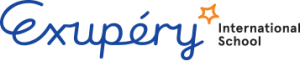 Guest Lecturer - Mihail Kazinnik @ EISMONDAY, February 26: "Красота и Гармония""  ("Beauty and Harmony") TUESDAY, February 27:  "Сказки Пушкина"  ("Pushkin's Fairy Tales")  WEDNESDAY, February 28:  "Золотое сечение" ("Golden Section") TimeGrComments/Logistics9:15-10:151-3     Assembly hall with assisst and translate to non-Russian speaking students.10:45-12:154-5the Assembly Hall 16:00-17:306-7the Assembly Hall TimeGrComments/Logistics9:15-10:151-3to Assembly hall and stay to translate to non-Russian speaking students. the Pushkin's fairy tales in Mother Tongue classes prior to the lesson: "Сказка о рыбаке и рыбке", "Сказка о царе Салтане", "Сказка о попе и работнике его Балде".10:45-12:154-5          Assembly Hall Сказка о рыбаке и рыбке", "Сказка о царе Салтане", "Сказка о попе и работнике его Балде14:00-15:306-7 Assembly Hall Сказка о рыбаке и рыбке", "Сказка о царе Салтане", "Сказка о попе и работнике его БалдеTimeGrComments/Logistics9:15-10:151-3Assembly hall with translation to non-Russian speaking students.10:45-12:154-5Assembly Hall 16:00-17:306-7Optional for Gr 6-7 students:  On Tuesdays Julia/Edgars to provide a sign up sheet for students to sign up for this lesson.  Boris to take all studetns who signed up for this class to the assembly hall and stays to assisst.